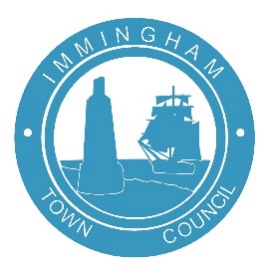 IMMINGHAM TOWN COUNCIL     Civic Centre, Pelham Road, Immingham, DN40 1QFTel (01469) 727272 eMail enquiries@immingham-tc.gov.uk You are hereby summoned to the Personnel Committee meeting of Immingham Town Council which will be held on Wednesday 10 January 2024, in the Bert Boyden Centre, Pelham Road, Civic Centre, Immingham at 18:30A HopkinsAndy HopkinsTown Clerk							03 January 2024Members of the public may speak on any item(s) during the public participation session that is relevant to the Council. Audio and video recording of this meeting may take place with certain restrictions.Public Participation sessionA G E N D A2324/132	Apologies		 	    To receive and approve any apologies for absence2324/133	Declarations of interest	To record declarations of interest by any member of the council in respect of the agenda items listed below.  Members declaring interests should identify the agenda item and type of interest being declared	To note dispensations given to any member of the council in respect of the agenda items listed below.	PRIVATE SESSION	PUBLIC BODIES (ADMISSION TO MEETINGS) ACT 1960	The Chairman will move that the public be excluded from the meeting for the following item(s) of business pursuant to section 1 of the Public Bodies (Admission to Meetings) Act 1960, on the grounds that publicity would be prejudicial to the public interest by reason of the confidential nature of the business to be transacted, in that it is a personal matter.2324/134	Staffing ReviewTo review current arrangements and finalise staffing structure from 1 April 2024 and any actions required.2324/135	Staffing BudgetFinalise staffing budget to recommend to Council.2324/136	Pension PolicyConsider adopting a Policy recommended by the Clerk.